PRZYSTANEK 13 – QUEST „KAPSUŁA LASU”Nadleśnictwo:  Żmigród, Leśnictwo: Radziądz i teren Gminy Żmigród Współrzędne GPS : 51.47992, 16.91718Nazwa drużyny:ZAGADKA P10 – SZYFR BY WASZ TRIUMF NIE BYŁ GŁADKIWPISZ HASŁA PONIŻEJ W KRATKIŻEBY JESZCZE BARDZIEJ SKOMPLIKOWAĆ SPRAWĘ,TO DOPIERO TERAZ ZACZNIEMY ZABAWĘ.PIĘĆ CYFR DZIŚ OTWIERA DRZWI SEJFU NASZEGO,MUSISZ JE OBLICZYĆ BY SIĘGNĄĆ DO NIEGO.W TYM CELU ROZWIĄŻESZ KRÓCIÓTKIE WIERSZYKI,A HASŁO UTWORZĄ WIERSZYKÓW WYNIKI.Na początek zliczysz w hasłach wszystkie A, A potem podzielisz je pięknie przez dwa. Żeby była sprawa jasna, to jest pierwsza cyfra hasła.Kiedy już mówimy wierszem, druga, to Ż do potęgi pierwszej.Samogłoski wszystkie przeliczi dodaj do tego cztery.Potem podziel to przez trzy.Już się uchylają drzwi.Trzecia z pierwszą. Jak się dapodziel sumę tę przez dwaJeszcze tylko wszystkie DI już masz otwarte drzwiBRAWO ! WIWAT ! I FANFARY!ZAKOŃCZYŁEŚ! NIE DO WIARY!NA DZIŚ ZAGADEK WYSTARCZY!WRACASZ Z TARCZĄ!NIE NA TARCZY!Tu przybij pieczątkę z sejfu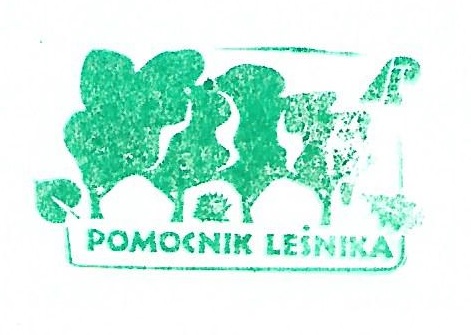 P1ŁĄKAP2SOSNAP3CISP4JEŻOGRÓDP5BASZTAP6NIETOPERZEP7DREWNOP8WIATRP9NADLEŚNICZY